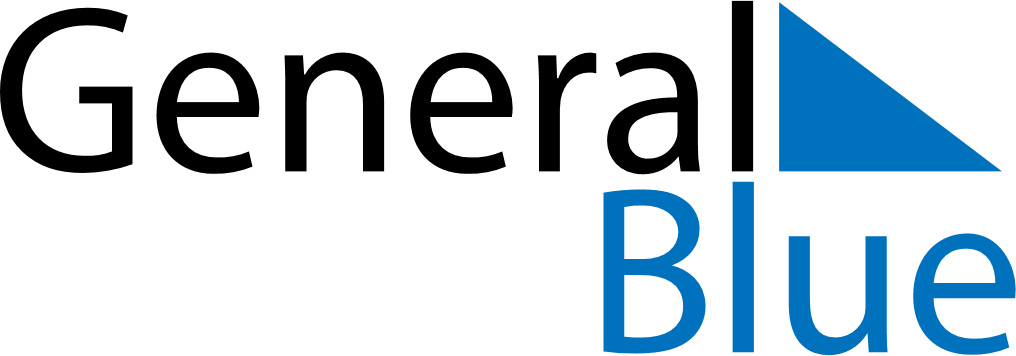 January 2011January 2011January 2011January 2011January 2011SundayMondayTuesdayWednesdayThursdayFridaySaturday12345678910111213141516171819202122232425262728293031